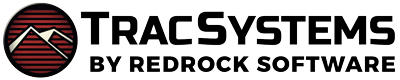 There are many ways you can customize your TracCloud system to make it your own, from visual theming to determining what information is shown to your students and staff. Here are a handful of options that are available to you. Logo and System Theme
You can make sure TracCloud matches the theme of your campus for better visual consistency with your campus website. The color of the navigation bar and confirmation buttons can be changed, as well as the logo that appears in the lower-right corner of the system. Welcome Messages and Announcements
Provide instructions on how to utilize TracCloud, link users to external resources, and inform students and staff of upcoming changes. Both Welcome Messages and Announcements can be configured per-user type, meaning your students can have a unique message compared to your staff.Custom Widgets
Allow you to customize the wording, color and course/reason options students see on their search availability widgets. This will allow you to choose what availabilities display after searching, this will be based on the subject or reason selected by a student.Appointment Display
Any scheduled appointments in TracCloud will display on the dashboard to both the student and the consultant. Editable with HTML and Twig, you can ensure that the information displayed is clear and concise for your users.Center Descriptions
Add personalized descriptions to each of your centers that are made visible to students. Add your hours of operation, address, even map coordinates with Google Maps.Badges
Allow you to add icons to each availability slot in the availability search. Search availability badges can be assigned to display if certain parameters are met, such as center, modality, section, special needs, and much more. We can also add badges based on a profile with Profile Badges.Kiosk Messages
A different message can be displayed as your students log in or out. Add a welcome message, provide instructions on what to do next, or provide contact information if they may need to reach out to someone.Views
Your Student, Visit, and Registration listings all have a default list of columns that you can view at once. With Custom Views, you can modify those columns and easily export almost any information to a CSV file.Custom Fields
Custom fields can be configured throughout TracCloud to store additional data that your campus may require. These custom fields can be displayed in student profiles, appointments, visits, faculty, registrations, and more.Emails
TracCloud can send hundreds of emails per day, make sure they contain all your required information for your students, staff, faculty, and even sysadmins about recent appointments, visits, surveys, and more.Learn more about our Twig options here: https://wiki.go-redrock.com/index.php/TracCloudGuideProfilePrefsTwigOr scan the QR code below: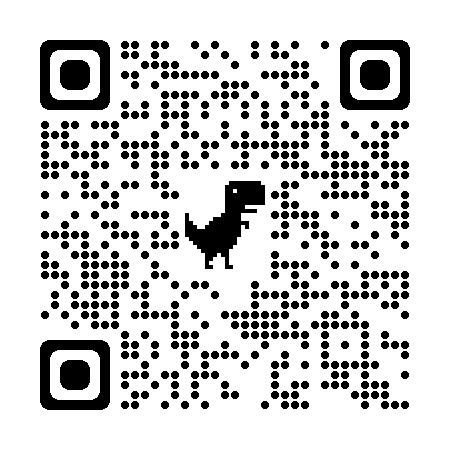 